___________________________________________________________________________załącznik nr 2 do SIWZZESTAWIENIE PARAMETRÓW TECHNICZNYCH– OPIS PRZEDMIOTU ZAMÓWIENIA I WYMAGANE PARAMETRYdot. postępowania o udzielenie zamówienia publicznego pn.: Zakup zestawów łóżkowych(nr postępowania: SPZZOZ-ZP-56/2020)główny kod:   33192000-2 Meble medycznekody dodatkowe: 33192100-3 Łóżka do użytku medycznegoA. 6 zestawów łóżkowych – łóżko elektryczne z uchwytami ortopedycznymi, materacem i szafką przyłóżkowąCena jednostkowa za 1 zestaw łóżkowy o parametrach jak powyżej dla zakresu A: brutto: ………………………………….. złB. 2 zestawy łóżkowe – łóżko elektryczne z uchwytami i przeziernym leżem, materac, szafka przyłóżkowaCena jednostkowa za 1 zestaw łóżkowy o parametrach jak powyżej dla zakresu B: brutto: ………………………………….. złC.22 zestawy łóżkowe – łóżko elektryczne z uchwytami, materac, szafka przyłóżkowaCena jednostkowa za 1 zestaw łóżkowy o parametrach jak powyżej dla zakresu C: brutto: ………………………………….. zł Oświadczam, że oferowane i opisane powyżej zestawy łóżkowe (łącznie 30 zestawów) są fabrycznie nowe, nieużywane, kompletne oraz że do ich poprawnego działania nie jest wymagany zakup dodatkowych elementów i akcesoriów. Oferowany przedmiot zamówienia nie posiada wad i nie jest obciążony prawami osób trzecich. W cenie oferty są zawarte wszystkie wyspecyfikowane powyżej funkcje.……………………………, dnia …………………… 2020r.		..........................................................                                                                              				podpisy i pieczęcie osób upoważnionych do reprezentowania wykonawcy 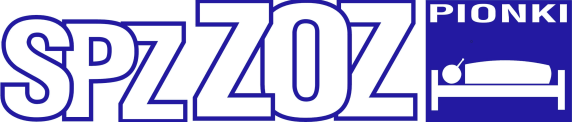 SAMODZIELNY  PUBLICZNYZESPÓŁ ZAKŁADÓW OPIEKI ZDROWOTNEJ  W  PIONKACH im. Lecha i Marii Kaczyńskich – Pary Prezydenckiej26-670  PIONKI    UL. SIENKIEWICZA 29NIP   812-16-49-620REGON 670140015KRS 0000050149		       Telefon:  SEKRETARIAT                                                      48   612 13 81                    Główny Specjalista ds. Zamówień Publicznych  48   612 18 66 w.110Lp.Opis parametrów wymaganychParametr wymaganyParametr oferowanyWYMAGANIA – łóżko ortopedyczne, materac    (ilość:  6)WYMAGANIA – łóżko ortopedyczne, materac    (ilość:  6)WYMAGANIA – łóżko ortopedyczne, materac    (ilość:  6)WYMAGANIA – łóżko ortopedyczne, materac    (ilość:  6)1.Nazwa oferowanego urządzeniaProducentTypRok produkcji: 2020TAK - PODAĆ2.Metalowa konstrukcja łóżka lakierowana proszkowo. Podstawa łóżka pozbawiona kabli oraz układów sterujących funkcjami łóżka, łatwa w utrzymaniu czystości.TAK3.Podstawa łóżka pantograf podpierająca leże w minimum 8 punktach, gwarantująca stabilność leża (nie dopuszcza się łózek opartych na dwóch i trzech kolumnach).TAK - PODAĆ4.Wolna przestrzeń pomiędzy podłożem, a całym podwoziem wynosząca nie mniej niż 140 mm umożliwiająca łatwy przejazd przez progi oraz wjazd do dźwigów osobowych.TAK - PODAĆ5.Wymiary zewnętrzne łóżka:Długość całkowita: 2120 mm, (± 30 mm) Szerokość całkowita wraz z zamontowanymi barierkami: max 990 mm wymiar leża 870x2000 (± 20 mm)TAK - PODAĆ6.Leże łóżka czterosegmentowe z czego min. 3 segmenty ruchome TAK - PODAĆ7.Zasilanie elektryczne  220/230 VTAK8.Rama leża wyposażona w gniazdo wyrównania potencjału. Łóżko przebadane pod kątem bezpieczeństwa elektrycznego wg normy PN EN 62353 – przy dostawie produktu Wykonawca dołączy stosowny protokół z badańTAK9.Ortopedyczna rama wyciągowaTAK10.Elektryczne regulacje:- segment oparcia pleców 0-70° (± 2°) z optycznym wskaźnikiem kąta przechyłu,- segment uda 0-45° (± 2°),- kąt przechyłu Trendelenburga 0-18° (± 2°),- kąt przechyłu anty-Trendelenburga 0-18° (± 2°),- regulacja segmentu podudzia – ręczna   mechanizmem zapadkowymTAK - PODAĆ11.Elektryczna regulacja wysokości w zakresie:350 do 840 mm (± 30 mm)TAK - PODAĆ12.Czas zmiany wysokości leża z pozycji minimalnej do maksymalnej max. 25 sekund.TAK - PODAĆ13.Łóżko sterowane przewodowym pilotem z możliwością blokady funkcji przez personel medyczny. Optyczny wskaźnik podłączenia do sieci. W celu bezpieczeństwa pacjenta pilot z możliwością blokady tylko funkcji Trenedelenburga oraz blokady całego pilota.TAK14.Segment oparcia pleców z możliwością mechanicznego  szybkiego poziomowania (CPR) – dźwignia umieszczona pod leżem, oznaczona kolorem czerwonym.Autokontur segmentu oparcia pleców i uda.Autoregresja segmentu oparcia pleców zapobiegająca przed zsuwaniem pacjenta.TAK15.Leże wypełnione płytami z polipropylenu odpornego na działanie wysokiej temperatury, środków dezynfekujących oraz działanie UV. Płyty odejmowane bez użycia narzędzi.TAK16.Łóżko z możliwością przedłużenia leża o  280  mmTAK - PODAĆ17.Szczyty łóżka o kształcie prostokąta zamkniętego z wyraźnie zaokrąglonymi krawędziami, wykonane z profilu stalowego, spłaszczonego ze stali węglowej, lakierowane proszkowo łatwo odejmowane, wypełnione wysokiej, jakości płytą HPL (o grubości min. 8 mm), odporną na działanie wysokiej temperatury, uszkodzenia mechaniczne, chemiczne oraz promieniowanie UV.  Górna część szczytu wyposażona w metalowy  uchwyt ułatwiający  transport  stanowiący co najmniej 70% długości szczytu.TAK - PODAĆ18.Barierka lakierowana proszkowo, wykonana z 3 profili stalowych owalnych o wysokości min. 40 mm i grubości min. 20mm składana wzdłuż ramy  leża za pomocą jednego przycisku, pod każdą z barierek krążek odbojowy. Spełniające normę bezpieczeństwa EN 60601-2-52TAK19.Możliwość zamontowania po dwóch stronach łóżka uchwytów na worki urologiczne. TAK20.W narożnikach leża 4 krążki odbojowe chroniące ściany i łóżko podczas przemieszczania łóżka.TAK21.Łóżko wyposażone w elastyczne tworzywowe uchwyty materaca przy min. dwóch segmentach leża, dostosowujące się do szerokości materaca, zapobiegające powstawaniu urazów kończyn.TAK22.Podstawa łóżka jezdna wyposażona w antystatyczne koła o średnicy min. 150 mm, z centralną blokadą kół oraz blokadą kierunkową.TAK - PODAĆ23.Bezpieczne obciążenie min. 250 kg potwierdzone przez niezależny podmiot. TAK - PODAĆ24.Możliwość montażu ramy wyciągowej, wysięgnika z uchwytem do ręki i wieszaka kroplówki (możliwość zamontowania wieszaka w czterech narożnikach leża)TAK25.Możliwość wyboru kolorów wypełnień szczytów min. 10 kolorów oraz kolorów ramy łóżka min. 2 kolory w tym kolor szary.TAK - PODAĆ26.Elementy wyposażenia łóżek:- wysięgnik z uchwytem do ręki – udźwig min 70 kg, chrom.- regulowany statyw kroplówki- materac w pokrowcu zmywalnym, paroprzepuszczalnym,  dopasowany do wymiarów leża, wysokość  min. 10 cmTAKWYMAGANIA –  szafka przyłóżkowa (ilość: 6)WYMAGANIA –  szafka przyłóżkowa (ilość: 6)WYMAGANIA –  szafka przyłóżkowa (ilość: 6)WYMAGANIA –  szafka przyłóżkowa (ilość: 6)27.Szafka przyłóżkowa z blatem bocznymTAK28.Rok produkcji 2020.Korpus szafki wykonany z profili aluminiowych. Ramki szuflad oraz boki korpusu wykonane z ocynkowanej stali lakierowanej proszkowo. Blat szafki, blat boczny oraz czoła szuflad wykonane z wodoodpornego tworzywa z laminatu.TAK29.Szafka składająca się z dwóch szuflad, pomiędzy szufladami półka na prasę. Szuflady wyposażone w prowadnice rolkowe umożliwiające ciche i łatwe wysuwanie i domykanie. Pod dolną szufladą wygodne miejsce na kapcie lub buty, otwarte tylko od frontu. TAK30.Szuflada górna wyposażona w tworzywową (ABS) wkład ułatwiający mycie i dezynfekcję z podziałem na 2 części. Szuflada  wysuwana spod górnego blatu szafki na prowadnicach rolkowych.Szuflada dolna wyposażona w tworzywową (ABS) wkład łatwy do mycia i dezynfekcji dzielący wnętrze szuflady na 3 części. Jedna z części ma pełnić funkcję uchwytu na 2 butelki o pojemności do minimum 1 litr.TAK31.Szafka wyposażona w możliwość montażu i demontażu  odejmowanego blatu bocznego wykonanego z tworzywa typu Unilam  ( możliwość montażu z prawej lub lewej strony szafki).  Blat boczny wyposażony w koło ułatwiające przemieszczanie. Odczepianie blatu bocznego od ściany szafki realizowane za pomocą mechanizmu zatrzaskowego. Regulacja wysokości blatu bocznego realizowana za pomocą sprężyny gazowej umieszczonej w aluminiowej kolumnie. Nie dopuszcza się rozwiązań przekładania blatu bocznego za pomocą narzędzi. TAK32.Wymiary zewnętrzne:wysokość  -  880 mm (+/- 20mm)szerokość z blatem bocznym -  570 mm  ( +/- 20mm)szerokość bez blatu bocznego - 450 mm  ( +/- 20mm)głębokość  - 450 mm (+/- 20mm)szerokość przy rozłożonym blacie bocznym. max.  1160 mmRegulacja wysokości półki bocznej 750-1100mm (+/-20mm)Wymiary półki bocznej – 360x560 mm ( +/- 20mm)TAK33.Czoła szuflad zaopatrzone w ergonomiczne uchwyty TAK34.Tylnia część blatu szafki zabudowana bez możliwości dostępu osób trzecich.TAK35.Płynna, bezstopniowa regulacja wysokości półki bocznej wspomagana sprężyną gazową schowanej w aluminiowej tubie.TAK36.4 podwójne koła jezdne w tym 2 z blokadą, o śr. 65 mm z elastycznym, nie brudzącym podłóg bieżnikiem  plus 1 koło podwójne półki bocznej.TAK37.Czoła szuflad- kolor dopasowany do wypełnienia szczytów łóżkaTAK38.Szkolenie obsługi, szkolenie personelu technicznego w momencie dostarczenia produktówTAKLp.Opis parametrów wymaganychParametr wymaganyParametr oferowanyWYMAGANIA – łóżko elektryczne z uchwytami i przeziernym leżem, materac    (ilość:  2)WYMAGANIA – łóżko elektryczne z uchwytami i przeziernym leżem, materac    (ilość:  2)WYMAGANIA – łóżko elektryczne z uchwytami i przeziernym leżem, materac    (ilość:  2)WYMAGANIA – łóżko elektryczne z uchwytami i przeziernym leżem, materac    (ilość:  2)1.Nazwa oferowanego urządzenia: Producent:	Typ:Rok produkcji: 2020TAK - PODAĆ2.Szczyty odejmowane wykonane w technologii PP lub PE tworzywowe lekkie stanowiące jedną zwartą bryłę z kolorową wstawką z tworzywa, bez dodatkowych widocznych łączeń . Szczyty łóżka z wyprofilowanymi uchwytami do prowadzenia łóżka umieszczone od góry oraz z boku szczytu. Szczyty z możliwością blokady na czas transportu za pomocą suwaków lub pokrętełTAK3.Barierki dzielone, tworzywowe min w sekcji oparcia pleców poruszające  się z segmentem leża będące zabezpieczeniem na całej długości łóżka to znaczy od szczytu głowy aż do szczytu nóg  pacjenta leżącego oraz w pozycji siedzącej.TAK4.Barierki boczne łatwe do obsługi przez personel medyczny.  Zwalniane za pomocą jednej ręki  wyposażone w system spowalniający opadanie  wspomagany  sprężyną gazową . Opadanie oraz opuszczanie nie powiększa gabarytów łóżkaTAK5.Barierki boczne z wyprofilowanymi uchwytami które mogą służyć jako podparcie dla pacjenta podczas wstawania. Dodatkowo dolna krawędź barierki wyprofilowana jako haczyk do zawieszania worka na płyny urologiczne TAK6.Łóżko wyposażone w cyfrowe wskaźniki kątowe z wyraźnym zaznaczeniem kąta dla segmentu pleców oraz wskaźnik pochylenia leża. Barierki posiadające  możliwość ustawienia za pomocą oddzielnych wyraźnie oznaczonych przycisków:- pozycji do spania (15 0 ) - ustawienia zapobiegającemu obrzękowi płuc (300 )- wygodnej pozycji pobytowej (450 ) za pomocą jednego przyciskuTAK - PODAĆ7.Leże łóżka  4 – sekcyjne oparte na systemie dwóch ramion wznoszących (nie dopuszcza się rozwiązań kolumnowych)TAK8.W leżu segment oparcia pleców przezierny dla promieni RTG, pozostałe wypełnione panelami z polipropylenu. Segment oparcia pleców wyposażony w tunel na kasetę RTGTAK9.Podwójne koła o średnicy min. 150mm z systemem sterowania jazdy na wprost i z centralnym systemem hamulcowym. System obsługiwany dźwigniami od strony nóg pacjenta, zlokalizowanymi bezpośrednio przy kołach lub pojedynczą dźwignią na całej szerokości leża. TAK10.Prześwit podwozia do podłogi min 17cm Układ sterowniczy, elektryczny umieszczony pod leżem, wolny od kabli, złączek, ułatwiający czyszczenie oraz dezynfekcję łóżka.TAK - PODAĆ11.Sterowanie elektryczne łóżka przy pomocy: zintegrowanych, podświetlanych przycisków w górnych barierkach bocznych łóżka od strony wewnętrznej dla pacjenta oraz zewnętrznej dla personelu (z obu stron).  Barierki od strony zewnętrznej wyposażone w wyświetlacz LCD informujący o wybranej funkcji elektrycznej oraz o kącie nachylenia sekcji oparcia pleców.  Przewodowy  pilot wyposażony w podświetlany wyświetlacz LCD wspomagający osoby słabo widzące w obsłudze, z możliwością montażu na barierkach bocznych. TAK12.Zasilanie 230 V, 50 Hz Klasa szczelności układu elektrycznego min IP-X6TAK13.Długość zewnętrzna łóżka –  2170mm (+/-30mm) z możliwością przedłużania leża o min. 25 cmTAK - PODAĆ14.Szerokość zewnętrzna łóżka – max. 1000 mm TAK - PODAĆ15.Wymiar leża min. 870x2000mm TAK - PODAĆ16.Regulacja elektryczna wysokości leża, w zakresie (330 mm do 900 mm)+/-30mm gwarantująca bezpieczne opuszczanie łóżkaTAK - PODAĆ17.Regulacja elektryczna części plecowej w zakresie  75o +/- 5oTAK - PODAĆ18.Regulacja elektryczna części nożnej w zakresie min. 45o  +/- 5oTAK - PODAĆ19.Regulacja segmentu podudzia – ręczna   mechanizmem zapadkowym TAK20.Regulacja elektryczna funkcji autokontur, sterowanie przy pomocy przycisków w barierkach  bocznych oraz pilota przewodowegoTAK21.Funkcja autoregresji o parametrze minimum 10 cmTAK - PODAĆ22.Regulacja elektryczna pozycji Trendelenburga min. 14° TAK - PODAĆ23.Regulacja elektryczna pozycji anty-Trendelenburga  min 140 TAK - PODAĆ24.Regulacja elektryczna do pozycji krzesła TAK25.Elektryczna funkcja CPR z każdej pozycji do reanimacji – sterowanie przy pomocy  przycisku oznaczonego odpowiednim piktogramem na panelu sterowniczym barierek bocznych od strony dla personelu medycznego i z pilota przewodowego ustawionego w trybie pielęgniarskim, TAK26.Dodatkowy mechaniczny CPR sekcji oparcia placów dźwignia umieszczona w górnej części oparcia pleców w okolicach szczytu głowy TAK27.Możliwość mechanicznego unoszenia oparcia pleców w przypadku awarii układu elektrycznegoTAK28.Wyłączniki blokady funkcji elektrycznych poszczególnych regulacji (selektywny wybór) z poziomu przewodowego pilotaTAK29.Łóżko posiadające wysuwaną spod leża półkę np. do odkładania pościeli lub schowania centralnego panelu sterowniczego  TAK30.Stożkowe krążki odbojowe w każdym narożniku zabezpieczające przed uderzeniami. TAK31.Łóżko z czterema otworami we wszystkich narożnikach do montażu wyposażenia dodatkowego np. statywu do kroplówkiPo obu stronach łóżkach listwy do montażu wyposażenia dodatkowego tzw. eurolistwy.TAK32.Bezpieczne obciążenie robocze dla każdej pozycji leża i segmentów na poziomie minimum 260kg. Pozwalające na wszystkie możliwe regulacje przy tym obciążeniu bez narażenia bezpieczeństwa pacjenta i powstanie incydentu medycznegoTAK33.Możliwość wyboru kolorystyki łóżka z zaproponowanego wzornika przez Wykonawcę – min. 5 kolorów  Tak34.wyposażenie:- Barierki boczne dzielone zabezpieczające na całej długości opisane powyżej - Materac w pokrowcu zmywalnym, paroprzepuszczalnym, dopasowany do leża, wysokość min. 10 cmTak
WYMAGANIA –  szafka przyłóżkowa (ilość: 2)WYMAGANIA –  szafka przyłóżkowa (ilość: 2)WYMAGANIA –  szafka przyłóżkowa (ilość: 2)WYMAGANIA –  szafka przyłóżkowa (ilość: 2)35.Szafka przyłóżkowa z blatem bocznymTAK36.Rok produkcji 2020.Korpus szafki wykonany z profili aluminiowych. Ramki szuflad oraz boki korpusu wykonane z ocynkowanej stali lakierowanej proszkowo. Blat szafki, blat boczny oraz czoła szuflad wykonane z wodoodpornego tworzywa z laminatu.TAK37.Szafka składająca się z dwóch szuflad, pomiędzy szufladami półka na prasę. Szuflady wyposażone w prowadnice rolkowe umożliwiające ciche i łatwe wysuwanie i domykanie. Pod dolną szufladą wygodne miejsce na kapcie lub buty, otwarte tylko od frontu. TAK38.Szuflada górna wyposażona w tworzywową (ABS) wkład ułatwiający mycie i dezynfekcję z podziałem na 2 części. Szuflada  wysuwana spod górnego blatu szafki na prowadnicach rolkowych.Szuflada dolna wyposażona w tworzywową (ABS) wkład łatwy do mycia i dezynfekcji dzielący wnętrze szuflady na 3 części. Jedna z części ma pełnić funkcję uchwytu na 2 butelki o pojemności do minimum 1 litr.TAK39.Szafka wyposażona w możliwość montażu i demontażu  odejmowanego blatu bocznego wykonanego z tworzywa typu Unilam  ( możliwość montażu z prawej lub lewej strony szafki).  Blat boczny wyposażony w koło ułatwiające przemieszczanie. Odczepianie blatu bocznego od ściany szafki realizowane za pomocą mechanizmu zatrzaskowego. Regulacja wysokości blatu bocznego realizowana za pomocą sprężyny gazowej umieszczonej w aluminiowej kolumnie. Nie dopuszcza się rozwiązań przekładania blatu bocznego za pomocą narzędzi. TAK40.Wymiary zewnętrzne:wysokość  -  880 mm (+/- 20mm)szerokość z blatem bocznym -  570 mm  ( +/- 20mm)szerokość bez blatu bocznego - 450 mm  ( +/- 20mm)głębokość  - 450 mm (+/- 20mm)szerokość przy rozłożonym blacie bocznym. max.  1160 mmRegulacja wysokości półki bocznej 750-1100mm (+/-20mm)Wymiary półki bocznej – 360x560 mm ( +/- 20mm)TAK41.Czoła szuflad zaopatrzone w ergonomiczne uchwyty TAK42.Tylnia część blatu szafki zabudowana bez możliwości dostępu osób trzecich.TAK43.Płynna, bezstopniowa regulacja wysokości półki bocznej wspomagana sprężyną gazową schowanej w aluminiowej tubie.TAK44.4 podwójne koła jezdne w tym 2 z blokadą, o śr. 65 mm z elastycznym, nie brudzącym podłóg bieżnikiem  plus 1 koło podwójne półki bocznej.TAK45.Czoła szuflad- kolor dopasowany do wypełnienia szczytów łóżkaTAK46.Szkolenie obsługi, szkolenie personelu technicznego w momencie dostarczenia produktówTAKLp.Opis parametrów wymaganychParametr wymaganyParametr oferowanyWYMAGANIA – łóżko elektryczne z uchwytami, materac    (ilość:  22)WYMAGANIA – łóżko elektryczne z uchwytami, materac    (ilość:  22)WYMAGANIA – łóżko elektryczne z uchwytami, materac    (ilość:  22)WYMAGANIA – łóżko elektryczne z uchwytami, materac    (ilość:  22)1.Nazwa oferowanego urządzeniaProducentTypRok produkcji: 2020TAK PODAĆ2.Metalowa konstrukcja łóżka lakierowana proszkowo. Podstawa łóżka pozbawiona kabli oraz układów sterujących funkcjami łóżka, łatwa w utrzymaniu czystości.TAK3.Podstawa łóżka pantograf podpierająca leże w minimum 8 punktach, gwarantująca stabilność leża (nie dopuszcza się łózek opartych na dwóch i trzech kolumnach).TAK PODAĆ4.Wolna przestrzeń pomiędzy podłożem, a całym podwoziem wynosząca nie mniej niż 140 mm umożliwiająca łatwy przejazd przez progi oraz wjazd do dźwigów osobowych.TAK PODAĆ5.Wymiary zewnętrzne łóżka:Długość całkowita: 2120 mm, (± 30 mm) Szerokość całkowita wraz z zamontowanymi barierkami: max 990 mm wymiar leża 870x2000 (± 20 mm)TAK PODAĆ6.Leże łóżka czterosegmentowe z czego min. 3 segmenty ruchome TAK PODAĆ7.Zasilanie elektryczne  220/230 VTAK8.Rama leża wyposażona w gniazdo wyrównania potencjału. Łóżko przebadane pod kątem bezpieczeństwa elektrycznego wg normy PN EN 62353 – przy dostawie produktu Wykonawca dołączy stosowny protokół z badańTAK9.Elektryczne regulacje:- segment oparcia pleców 0-70° (± 2°) z optycznym wskaźnikiem kąta przechyłu,- segment uda 0-45° (± 2°),- kąt przechyłu Trendelenburga 0-18° (± 2°),- kąt przechyłu anty-Trendelenburga 0-18° (± 2°),- regulacja segmentu podudzia – ręczna   mechanizmem zapadkowymTAK PODAĆ10.Elektryczna regulacja wysokości w zakresie:350 do 840 mm (± 30 mm)TAK PODAĆ11.Czas zmiany wysokości leża z pozycji minimalnej do maksymalnej max. 25 sekund.TAK PODAĆ12.Łóżko sterowane przewodowym pilotem z możliwością blokady funkcji przez personel medyczny. Optyczny wskaźnik podłączenia do sieci. W celu bezpieczeństwa pacjenta pilot z możliwością blokady tylko funkcji Trenedelenburga oraz blokady całego pilota.TAK13.Segment oparcia pleców z możliwością mechanicznego  szybkiego poziomowania (CPR) – dźwignia umieszczona pod leżem, oznaczona kolorem czerwonym.Autokontur segmentu oparcia pleców i uda.Autoregresja segmentu oparcia pleców zapobiegająca przed zsuwaniem pacjenta.TAK14.Leże wypełnione płytami z polipropylenu odpornego na działanie wysokiej temperatury, środków dezynfekujących oraz działanie UV. Płyty odejmowane bez użycia narzędzi.TAK15.Łóżko z możliwością przedłużenia leża o  280  mmTAK PODAĆ16.Szczyty łóżka o kształcie prostokąta zamkniętego z wyraźnie zaokrąglonymi krawędziami, wykonane z profilu stalowego, spłaszczonego ze stali węglowej, lakierowane proszkowo łatwo odejmowane, wypełnione wysokiej, jakości płytą HPL (o grubości min. 8 mm), odporną na działanie wysokiej temperatury, uszkodzenia mechaniczne, chemiczne oraz promieniowanie UV.  Górna część szczytu wyposażona w metalowy  uchwyt ułatwiający  transport  stanowiący co najmniej 70% długości szczytu.TAK PODAĆ17.Barierka lakierowana proszkowo, wykonana z 3 profili stalowych owalnych o wysokości min. 40 mm i grubości min. 20mm składana wzdłuż ramy  leża za pomocą jednego przycisku, pod każdą z barierek krążek odbojowy. Spełniające normę bezpieczeństwa EN 60601-2-52TAK18.Możliwość zamontowania po dwóch stronach łóżka uchwytów na worki urologiczne. TAK19.W narożnikach leża 4 krążki odbojowe chroniące ściany i łóżko podczas przemieszczania łóżka.TAK20.Łóżko wyposażone w elastyczne tworzywowe uchwyty materaca przy min. dwóch segmentach leża, dostosowujące się do szerokości materaca, zapobiegające powstawaniu urazów kończyn.TAK21.Podstawa łóżka jezdna wyposażona w antystatyczne koła o średnicy min. 150 mm, z centralną blokadą kół oraz blokadą kierunkową.TAK PODAĆ22.Bezpieczne obciążenie min. 250 kg potwierdzone przez niezależny podmiot. TAK PODAĆ23.Możliwość montażu ramy wyciągowej, wysięgnika z uchwytem do ręki i wieszaka kroplówki (możliwość zamontowania wieszaka w czterech narożnikach leża)TAK24.Możliwość wyboru kolorów wypełnień szczytów min. 10 kolorów oraz kolorów ramy łóżka min. 2 kolory w tym kolor szary.TAK PODAĆ25.Elementy wyposażenia łóżek:- wysięgnik z uchwytem do ręki – udźwig min 70 kg, chrom.- regulowany statyw kroplówki- materac w pokrowcu zmywalnym, paroprzepuszczalnym,  dopasowany do wymiarów leża, wysokość  min. 10 cmTAKWYMAGANIA –  szafka przyłóżkowa (ilość: 22)WYMAGANIA –  szafka przyłóżkowa (ilość: 22)WYMAGANIA –  szafka przyłóżkowa (ilość: 22)WYMAGANIA –  szafka przyłóżkowa (ilość: 22)26.Szafka przyłóżkowa z blatem bocznymTAK27.Rok produkcji 2020.Korpus szafki wykonany z profili aluminiowych. Ramki szuflad oraz boki korpusu wykonane z ocynkowanej stali lakierowanej proszkowo. Blat szafki, blat boczny oraz czoła szuflad wykonane z wodoodpornego tworzywa z laminatu.TAK28.Szafka składająca się z dwóch szuflad, pomiędzy szufladami półka na prasę. Szuflady wyposażone w prowadnice rolkowe umożliwiające ciche i łatwe wysuwanie i domykanie. Pod dolną szufladą wygodne miejsce na kapcie lub buty, otwarte tylko od frontu. TAK29.Szuflada górna wyposażona w tworzywową (ABS) wkład ułatwiający mycie i dezynfekcję z podziałem na 2 części. Szuflada  wysuwana spod górnego blatu szafki na prowadnicach rolkowych.Szuflada dolna wyposażona w tworzywową (ABS) wkład łatwy do mycia i dezynfekcji dzielący wnętrze szuflady na 3 części. Jedna z części ma pełnić funkcję uchwytu na 2 butelki o pojemności do minimum 1 litr.TAK30.Szafka wyposażona w możliwość montażu i demontażu  odejmowanego blatu bocznego wykonanego z tworzywa typu Unilam  ( możliwość montażu z prawej lub lewej strony szafki).  Blat boczny wyposażony w koło ułatwiające przemieszczanie. Odczepianie blatu bocznego od ściany szafki realizowane za pomocą mechanizmu zatrzaskowego. Regulacja wysokości blatu bocznego realizowana za pomocą sprężyny gazowej umieszczonej w aluminiowej kolumnie. Nie dopuszcza się rozwiązań przekładania blatu bocznego za pomocą narzędzi. TAK31.Wymiary zewnętrzne:wysokość  -  880 mm (+/- 20mm)szerokość z blatem bocznym -  570 mm  ( +/- 20mm)szerokość bez blatu bocznego - 450 mm  ( +/- 20mm)głębokość  - 450 mm (+/- 20mm)szerokość przy rozłożonym blacie bocznym. max.  1160 mmRegulacja wysokości półki bocznej 750-1100mm (+/-20mm)Wymiary półki bocznej – 360x560 mm ( +/- 20mm)TAK32.Czoła szuflad zaopatrzone w ergonomiczne uchwyty TAK33.Tylnia część blatu szafki zabudowana bez możliwości dostępu osób trzecich.TAK34.Płynna, bezstopniowa regulacja wysokości półki bocznej wspomagana sprężyną gazową schowanej w aluminiowej tubie.TAK35.4 podwójne koła jezdne w tym 2 z blokadą, o śr. 65 mm z elastycznym, nie brudzącym podłóg bieżnikiem  plus 1 koło podwójne półki bocznej.TAK36.Czoła szuflad- kolor dopasowany do wypełnienia szczytów łóżkaTAK37.Szkolenie obsługi, szkolenie personelu technicznego w momencie dostarczenia produktówTAK